Plenary of the Intergovernmental Science-Policy 
Platform on Biodiversity and Ecosystem ServicesEighth sessionOnline, 14–24 June 2021Provisional agendaOpening of the session.Organizational matters:Adoption of the agenda and organization of work;Status of the membership of the Platform; Election of officers.Admission of observers.Credentials of representatives.Report of the Executive Secretary on progress in the implementation of the rolling work programme up to 2030. Financial and budgetary arrangements for the Platform. Assessing knowledge:Scoping report for a thematic assessment of the interlinkages among biodiversity, water, food and health;Scoping report for a thematic assessment of the underlying causes of biodiversity loss and the determinants of transformative change and options for achieving the 2050 Vision for Biodiversity;Work related to the interlinkages between biodiversity and climate change and collaboration with the Intergovernmental Panel on Climate Change.Building capacity, strengthening knowledge foundations and supporting policy.Improving the effectiveness of the Platform.Organization of the Plenary; dates and venues of future sessions of the Plenary.Institutional arrangements: United Nations collaborative partnership arrangement for the work of the Platform and its secretariat.Adoption of the decisions and the report of the session.Closure of the session.UNITED 
NATIONS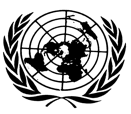 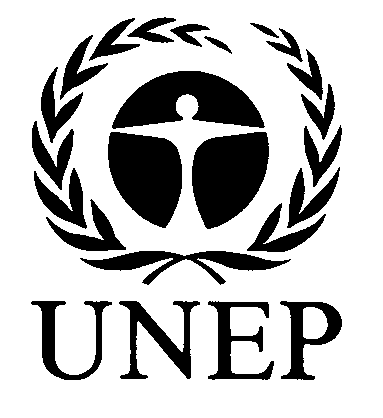 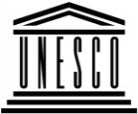 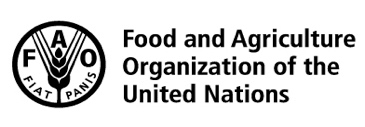 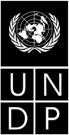 BESIPBES/8/1*IPBES/8/1*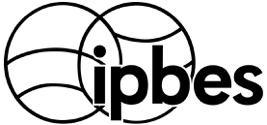 Intergovernmental Science-Policy Platform on Biodiversity and Ecosystem ServicesIntergovernmental Science-Policy Platform on Biodiversity and Ecosystem ServicesIntergovernmental Science-Policy Platform on Biodiversity and Ecosystem ServicesIntergovernmental Science-Policy Platform on Biodiversity and Ecosystem ServicesIntergovernmental Science-Policy Platform on Biodiversity and Ecosystem ServicesDistr.: General 
21 July 2020Original: EnglishDistr.: General 
21 July 2020Original: English